DSWD DROMIC Terminal Report on the Tornado Incident in Brgy. Manambong Parte, Bayambang, Pangasinan28 May 2020, 6PMThis is the final report on the tornado incident that occurred in Brgy. Manambong Parte, Bayambang, Pangasinan on 27 April 2020.SUMMARYStatus of Affected Families / Persons A total of 23 families or 100 persons were affected by the tornado incident in Brgy. Manambong Parte, Bayambang, Pangasinan (see Table 1).Table 1. Number of Affected Families / PersonsSource: DSWD-FO IStatus of Displaced Families / Persons Outside Evacuation CenterA total of 23 families or 100 persons have temporarily stayed with their relatives and/or friends (see Table 2). Table 2. Number of Displaced Families / Persons Outside Evacuation Center       Source: DSWD-FO IDamaged HousesThere were 23 damaged houses; of which, 9 were totally damaged and 14 were partially damaged (see Table 3).          Table 3. Number of Damaged Houses Source: DSWD-FO IAssistance ProvidedA total of ₱233,062.94 worth of assistance was provided to the affected families; of which ₱128,794.94 was provided by DSWD and ₱104,268.00 was provided by LGU (see Table 4).Table 4. Cost of Assistance Provided to Affected Families / PersonsSource: DSWD-FO ISITUATIONAL REPORTDSWD-FO I*****The Disaster Response Operations Monitoring and Information Center (DROMIC) of the DSWD-DRMB continues to closely coordinate with DSWD-FO I for any request of Technical Assistance and Resource Augmentation (TARA).Prepared by:MARIE JOYCE G. RAFANANLESLIE R. JAWILIReleasing OfficerPHOTO DOCUMENTATION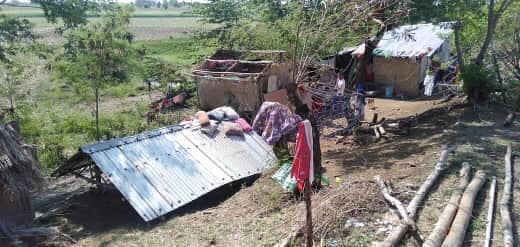 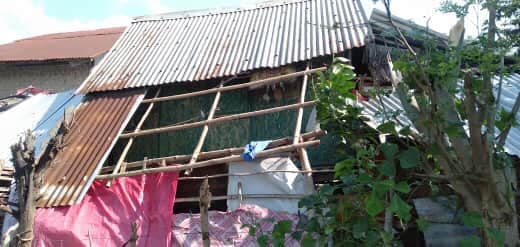 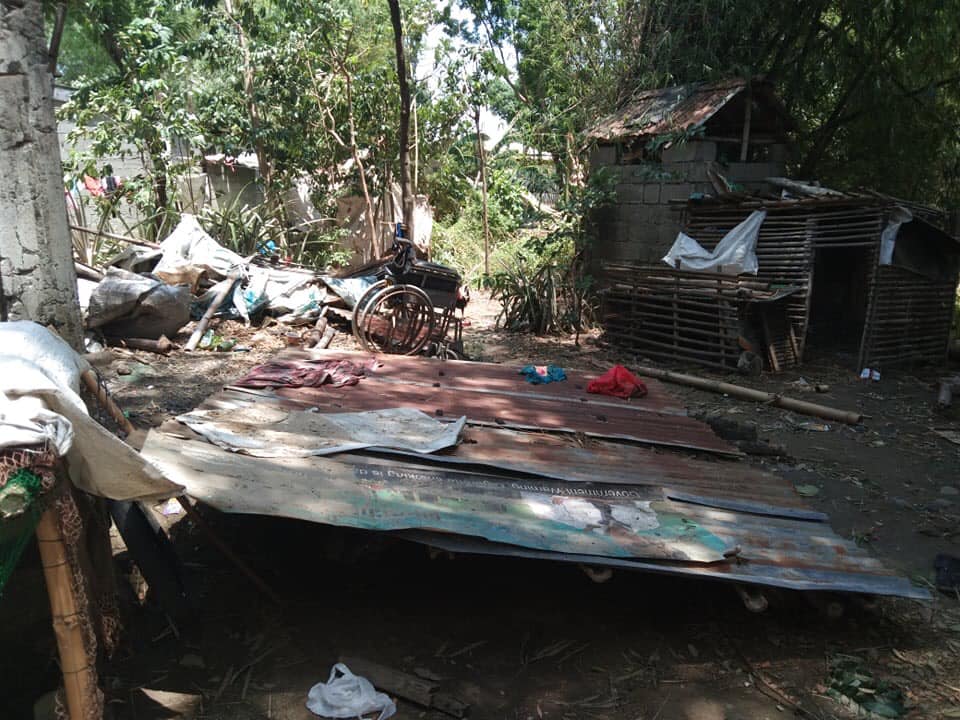 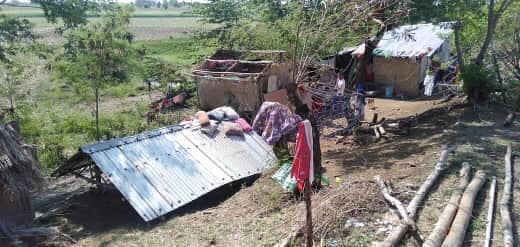 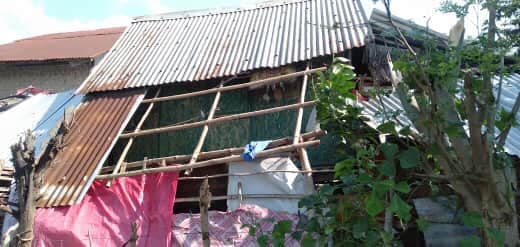 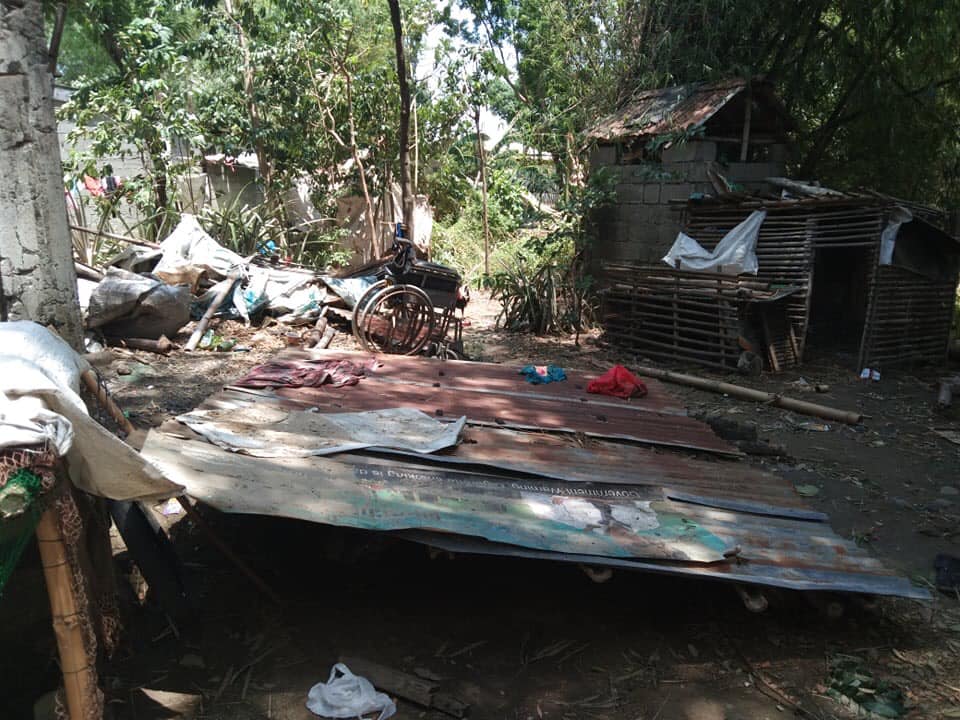 Damaged houses due to the tornado incident in Brgy. Manambong Parte, Bayambang, Pangasinan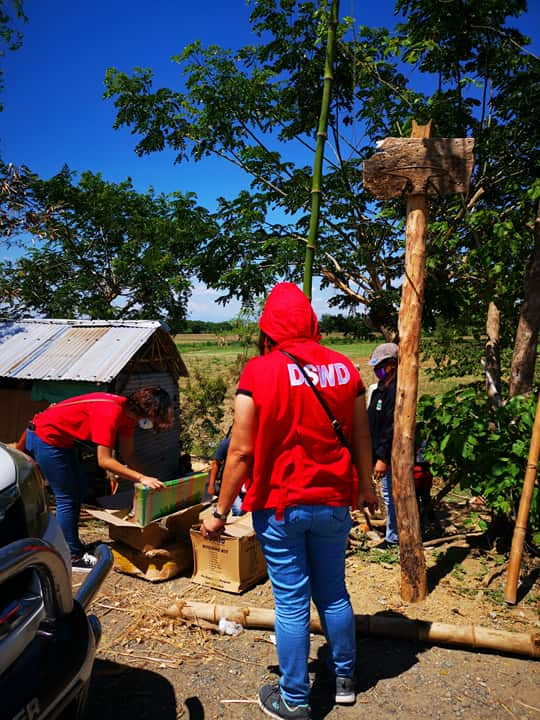 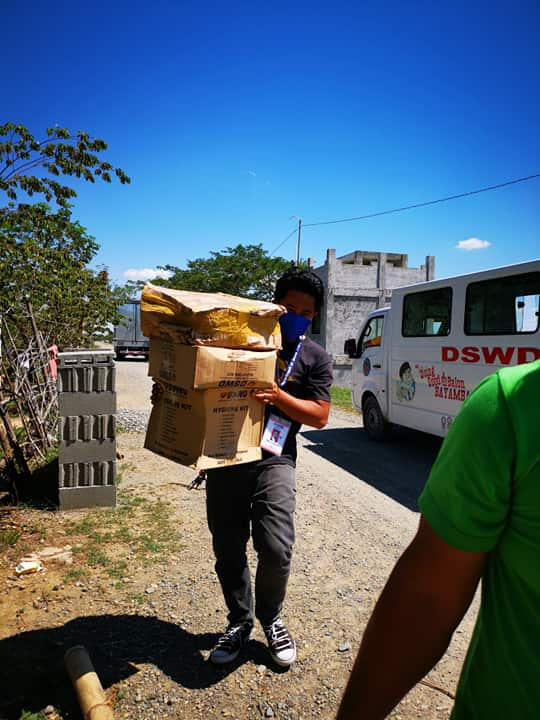 Relief assistance to the families affected by the tornado in Brgy. Manambong Parte, Bayambang, PangasinanREGION / PROVINCE / MUNICIPALITYREGION / PROVINCE / MUNICIPALITYNUMBER OF AFFECTEDNUMBER OF AFFECTEDNUMBER OF AFFECTEDREGION / PROVINCE / MUNICIPALITYREGION / PROVINCE / MUNICIPALITYBarangaysFamiliesPersonsGRAND TOTALGRAND TOTAL123100REGION IREGION I123100PangasinanPangasinan123100Bayambang123100REGION / PROVINCE / MUNICIPALITY REGION / PROVINCE / MUNICIPALITY  OUTSIDE ECs  OUTSIDE ECs  OUTSIDE ECs  OUTSIDE ECs REGION / PROVINCE / MUNICIPALITY REGION / PROVINCE / MUNICIPALITY  Families  Families  Persons  Persons REGION / PROVINCE / MUNICIPALITY REGION / PROVINCE / MUNICIPALITY  CUM  NOW  CUM  NOW GRAND TOTALGRAND TOTAL 23 - 100  - REGION IREGION I 23 - 100  - PangasinanPangasinan 23 - 100  - Bayambang23  -  100 - REGION / PROVINCE / MUNICIPALITY REGION / PROVINCE / MUNICIPALITY NO. OF DAMAGED HOUSES NO. OF DAMAGED HOUSES NO. OF DAMAGED HOUSES REGION / PROVINCE / MUNICIPALITY REGION / PROVINCE / MUNICIPALITY  Total  Totally  Partially GRAND TOTALGRAND TOTAL 23 9  14 REGION IREGION I 23 9  14 PangasinanPangasinan 23 9  14 Bayambang 23  9 14 REGION / PROVINCE / MUNICIPALITY REGION / PROVINCE / MUNICIPALITY  TOTAL COST OF ASSISTANCE  TOTAL COST OF ASSISTANCE  TOTAL COST OF ASSISTANCE  TOTAL COST OF ASSISTANCE  TOTAL COST OF ASSISTANCE REGION / PROVINCE / MUNICIPALITY REGION / PROVINCE / MUNICIPALITY  DSWD  LGU  NGOs  OTHERS  GRAND TOTAL GRAND TOTALGRAND TOTAL128,794.94 104,268.00 -  - 233,062.94 REGION IREGION I128,794.94 104,268.00 -  - 233,062.94 PangasinanPangasinan128,794.94 104,268.00 -  - 233,062.94 Bayambang128,794.94 104,268.00 - -  233,062.94 DATESITUATIONS / ACTIONS UNDERTAKEN28 May 2020DSWD-FO I submitted their terminal report.DSWD-FO I provided 46 FFPs, 23 Hygiene Kits, 23 Sleeping Kits, and 23 Family Kits amounting to ₱128,794.94 to the affected families.